Medienkommentar 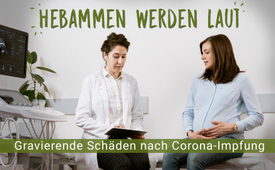 „Hebammen werden laut“ - Gravierende Schäden nach Corona-Impfung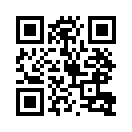 Es heißt, dass die Corona-Impfung für Mutter und Kind völlig unbedenklich sei. Viele Hebammen beobachten allerdings zum Teil schwerste Komplikationen, denen oft nicht nachgegangen wird. Müsste es für die zuständigen Behörden und Politiker nicht von höchstem Interesse sein, alle Verdachtsfälle von Impfnebenwirkungen gezielt zu untersuchen?In verschiedenen Ländern wie Israel, USA, Großbritannien, Deutschland und Österreich ist die Corona-Impfung für schwangere Frauen und stillende Mütter bereits seit Längerem in vollem Gange. Immer wieder verkünden die zuständigen Behörden, dass eine Corona-Impfung mit mRNA-Impfstoffen für Mutter und Kind völlig unbedenklich sei.
Dem entgegen wandten sich nun 217 österreichische Hebammen am 4. Januar 2022 in einem alarmierenden Brief an das österreichische Hebammengremium (ÖHG) sowie an politische Entscheidungsträger und die Medien. Sie berichten über die untragbaren Missstände im Umgang mit den Covid-19-Behandlungen für Schwangere und Stillende.
Mit großer Sorge beobachten sie, dass bei den ihnen anvertrauten Frauen in unmittelbarer zeitlicher Nähe zu Covid-19-Impfungen zum Teil schwerste Komplikationen wie Früh- und Fehlgeburten, Schwangerschaftsvergiftungen, Blutungen oder Wachstumsverzögerungen auftreten, denen oft nicht nachgegangen wird und fordern einen Paradigmenwechsel im Umgang mit den Verdachtsfällen von Impfnebenwirkungen.

In ihrem Brief schrieben sie auch Folgendes: 
(Zitat) „Sowohl der Contergan- als auch der Duogynon-Skandal (=Fehlbildungen bei Ungeborenen, verursacht durch einen Schwangerschaftstest), sollten uns gelehrt haben, wie wichtig die sichere Anwendung von Arzneimitteln in der Schwangerschaft ist.
Wir können daher in keiner Weise nachvollziehen, warum Covid-19 geimpfte Schwangere und Stillende nicht lückenlos erfasst werden.
Wir fordern eine systematische Beobachtung des Gesundheitszustandes von Mutter und Kind über die nächsten Jahre, um auszuschließen, dass dieser durch den neuartigen mRNA-Impfstoff nicht nachhaltig beeinträchtigt oder geschädigt wird!“

Unterstützung für ihren Appell erhielten die Hebammen von der Sprecherin der „Plattform Leben Vorarlberg“, Natalie Bayer-Metzler. Auch sie berichtet in ihrer Tätigkeit in der Schwangeren-Konflikt-Beratung von einer noch nie dagewesenen Anzahl von Fehl- und Totgeburten sowie zunehmend schwersten Missbildungen bei ungeborenen Babys. 
Auch bei Impfungen während der Stillzeit kommt es vermehrt zu Auffälligkeiten: Babys drehen den Kopf weg, wollen nicht mehr trinken, sie schlafen nicht mehr durch, überstrecken ihren Kopf und leiden unter massiver Unruhe.

Daher richtet sich der dringende Aufruf von Natalie Bayer-Metzler vor allem an Ärzte, aber auch Hebammen, betroffene Mütter und deren Angehörige, Auffälligkeiten in Schwangerschaft und Stillzeit nach einer Impfung zu melden!von jmr./nm.Quellen:Hebammen werden laut – offener Brief
https://www.printfriendly.com/p/g/X4k9ku
https://www.wochenblick.at/allgemein/koennen-das-nicht-laenger-hinnehmen-217-hebammen-sind-laut-gegen-gen-spritzen/

Covid-19-Impfung für Schwangere 
https://www.aerzteblatt.de/nachrichten/131764/COVID-19-Impfung-in-der-Schwangerschaft-bleibt-ohne-Folgen-fuer-das-Kind
https://www.br.de/nachrichten/deutschland-welt/ema-mrna-impfung-sorgt-bei-schwangeren-nicht-fuer-komplikationen,SutSQCZ
https://www.rnd.de/gesundheit/corona-impfung-bei-schwangeren-wieso-osterreich-und-grossbritannien-das-neuerdings-empfehlen-T3FZOZ6MPFC2ZPWQ47GMK3D4DM.html

Video-Appell von Natalie Bayer-Metzler 
https://unser-mitteleuropa.com/erschuetternd-schwangeren-beratung-meldet-noch-nie-dagewesene-anzahl-an-fehl-und-totgeburten/
https://plattform-leben-vorarlberg.at

Österreich: Meldung von Nebenwirkungen nach Covid-19-Impfung
https://www.basg.gv.at/ueber-uns/covid-19-impfungen
https://www.basg.gv.at/marktbeobachtung/meldewesen/nebenwirkungsmeldung-human

Meldeportal „Außerparlamentarischer Untersuchungsausschuss“
www.acu-austria.at/meldung-von-impf-nebenwirkungen/Das könnte Sie auch interessieren:#Coronavirus - Covid-19 - www.kla.tv/Coronavirus

#Impfen - Impfen – ja oder nein? Fakten & Hintergründe ... - www.kla.tv/Impfen

#Medienkommentar - www.kla.tv/MedienkommentareKla.TV – Die anderen Nachrichten ... frei – unabhängig – unzensiert ...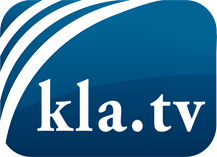 was die Medien nicht verschweigen sollten ...wenig Gehörtes vom Volk, für das Volk ...tägliche News ab 19:45 Uhr auf www.kla.tvDranbleiben lohnt sich!Kostenloses Abonnement mit wöchentlichen News per E-Mail erhalten Sie unter: www.kla.tv/aboSicherheitshinweis:Gegenstimmen werden leider immer weiter zensiert und unterdrückt. Solange wir nicht gemäß den Interessen und Ideologien der Systempresse berichten, müssen wir jederzeit damit rechnen, dass Vorwände gesucht werden, um Kla.TV zu sperren oder zu schaden.Vernetzen Sie sich darum heute noch internetunabhängig!
Klicken Sie hier: www.kla.tv/vernetzungLizenz:    Creative Commons-Lizenz mit Namensnennung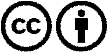 Verbreitung und Wiederaufbereitung ist mit Namensnennung erwünscht! Das Material darf jedoch nicht aus dem Kontext gerissen präsentiert werden. Mit öffentlichen Geldern (GEZ, Serafe, GIS, ...) finanzierte Institutionen ist die Verwendung ohne Rückfrage untersagt. Verstöße können strafrechtlich verfolgt werden.